Ch. 19 Ecosystem Energy and MatterKey Terms and QuestionsEssential Question: How does energy and matter move through an ecosystem?Key TermsProducerHerbivoreCarnivoreOmnivoreScavengerDecomposerConsumerPrimary consumerSecondary consumerTertiary consumer Food chainFood webEnergy pyramidKey Questions What does a producer do in an ecosystem?What does a consumer do in an ecosystem?What does a decomposer do in an ecosystem?How does energy move through an ecosystem?In what direction does energy flow in an ecosystem?Look at the diagram below.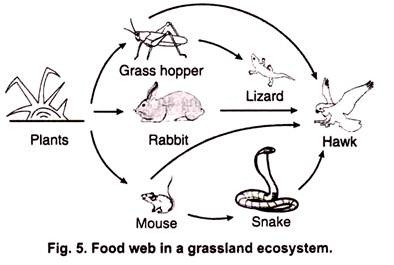 What is the producer?Name 1 primary consumer?Name 1 secondary consumer?Name 1 tertiary consumer?Which level of a food web has the greatest number of organisms?Which level of a food web has the least number of organisms?Which level of a food web has the most energy?How much energy moves to the next level of a food web?